FFA Intro Activity   C. Kohn, Waterford WI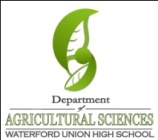 Name: 								 Hour		Date: 					Date Assignment is due:  			  Why late? 						Score: +   ✓ -
			Day of Week	Date 				If your project was late, describe why		In as much detail as you can, describe the career you would like to have some day after high school. Be specific!

_														
Why do you want this career? Provide three specific reasons why you think this is the right career for you: 

_														

_														

_														
On an internet search engine (like Google), enter the following terms: FFA Career Explorer. Click on the first result that comes up (it should be “Career Explorer – National FFA Organization”)

When the page loads, click on the “Select Career Cluster:” drop menu and choose the career area that best fits the description you have for the first question. 

When you have selected the appropriate career cluster, click “Click Here to Search”.  Answer the questions below. Of the careers listed for your results, which of these seems most appealing to you? Write it below: 

_														
Note: if it’s not exactly what you want, that is ok – choose what comes the closest. 
Click on that job.  What is its annual salary? $						
What are the educational requirements for this job? 								
Are you ok with these educational requirements?    Yep!   	No, I don’t want that much schooling 
What are the suggested high school courses? List hem all below: 

_														

_														
Summarize the career information in the space below: 

_														

_														

_														

_														

_														
Do you think you would enjoy this job? 			 Explain: 						

_														
Next, visit the following website: wuhsag.weebly.com/ffa---description-of-activities.html .  Answer the following questions using this site. What are four FFA activities that would help you prepare for the career you just described? 

Activity: 						  How it could help you personally: 			

_														

Activity: 						  How it could help you personally: 			

_														

Activity: 						  How it could help you personally: 			

_														

Activity: 						  How it could help you personally: 			

_														
What are two questions you have about this career or about how the FFA could help you? 

_														

_														

_														